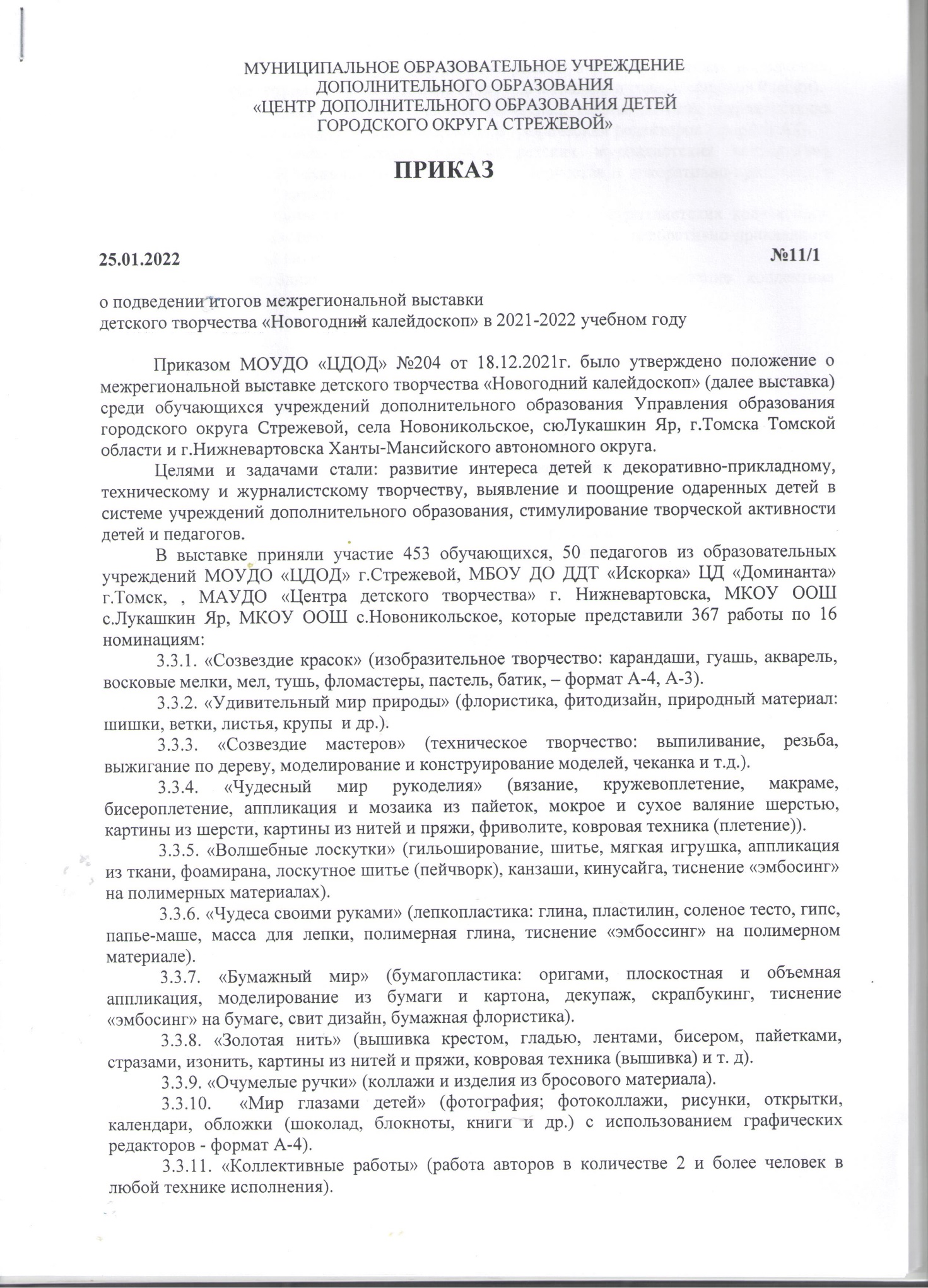 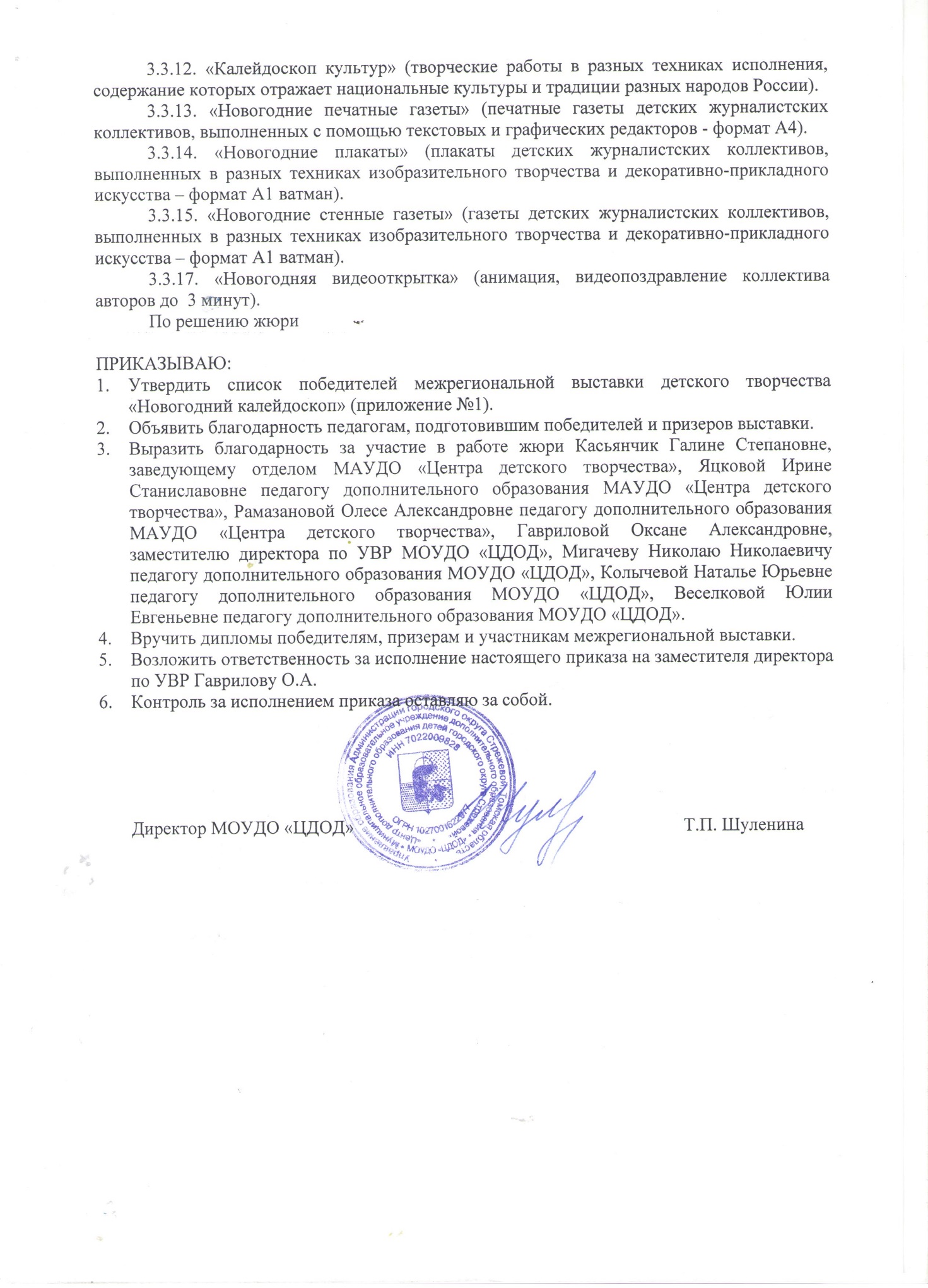 Приложение №1к приказу МОУДО «ЦДОД»№11/1 от 25.01.2022Список победителей  и призёров межрегиональной  выставки детского творчества «Новогодний калейдоскоп» Приложение №2к приказу МОУДО «ЦДОД»№11/1 от 25.01.2022СЕРТИФИКАТЫ межрегиональной  выставки детского творчества «Новогодний калейдоскоп» Номинация 1 «Созвездие красок»(изобразительное творчество: карандаши, гуашь, акварель, восковые мелки, мел, тушь, фломастеры, пастель, батик, – формат А-4, А-3).Номинация 1 «Созвездие красок»(изобразительное творчество: карандаши, гуашь, акварель, восковые мелки, мел, тушь, фломастеры, пастель, батик, – формат А-4, А-3).Номинация 1 «Созвездие красок»(изобразительное творчество: карандаши, гуашь, акварель, восковые мелки, мел, тушь, фломастеры, пастель, батик, – формат А-4, А-3).Возраст до 7 лет обучающиеся УДО1 МЕСТОВозраст до 7 лет обучающиеся УДО1 МЕСТОВозраст до 7 лет обучающиеся УДО1 МЕСТОКириченко ПолинаМБОУ ДО ДДТ «Искорка» ЦД «Доминанта» г.Томск, Долгова Оксана ВикторовнаЗабываев РоманМБОУ ДО ДДТ «Искорка» ЦД «Доминанта» г.Томск, Долгова Оксана ВикторовнаПопова ПолинаМОУДО «ЦДОД» г.Стрежевой, Колычева Наталья ЮрьевнаКузьменко ВалерияМАУДО г.Нижневартовска «ЦДТ», Бабаева Марина МихайловнаВозраст до 7 лет обучающиеся УДО2 МЕСТОВозраст до 7 лет обучающиеся УДО2 МЕСТОВозраст до 7 лет обучающиеся УДО2 МЕСТОБаширова ЛияМОУДО «ЦДОД» г.Стрежевой, Бобкова Лариса СергеевнаБельтоева МарьямМОУДО «ЦДОД» г.Стрежевой, Бобкова Лариса СергеевнаПетриченко АмелияМОУДО «ЦДОД» г.Стрежевой, Бобкова Лариса СергеевнаСтахнев ИльяМОУДО «ЦДОД» г.Стрежевой, Бобкова Лариса СергеевнаВозраст до 7 лет обучающиеся УДО3 МЕСТОВозраст до 7 лет обучающиеся УДО3 МЕСТОБорисова ВероникаМБОУ ДО ДДТ «Искорка» ЦД «Доминанта» г.Томск, Широковец Надежда  АнатольевнаГоряйнова ВасилинаМОУДО «ЦДОД» г.Стрежевой, Бобкова Лариса СергеевнаИсмайылов РасулМОУДО «ЦДОД» г.Стрежевой, Бобкова Лариса СергеевнаШумайлов ВячеславМОУДО «ЦДОД» г.Стрежевой, Бобкова Лариса СергеевнаЮсупова ВалерияМОУДО «ЦДОД» г.Стрежевой, Бобкова Лариса Сергеевна1-4 классы обучающиеся УДО1 МЕСТО1-4 классы обучающиеся УДО1 МЕСТО1-4 классы обучающиеся УДО1 МЕСТОБабаева ЭснатМОУДО «ЦДОД» г.Стрежевой, Чернейкина Елена ЛеонидовнаПашигина СофьяМАУДО г.Нижневартовска «ЦДТ», Музипова Эльвина МидихатовнаЛузина МарияМАУДО г.Нижневартовска «ЦДТ», Музипова Эльвина МидихатовнаИндюков НиколайМАУДО г.Нижневартовска «ЦДТ», Музипова Эльвина МидихатовнаАртемьева МарияМАУДО г.Нижневартовска «ЦДТ», Музипова Эльвина МидихатовнаСчётова ДарьяМАУДО г.Нижневартовска «ЦДТ», Музипова Эльвина МидихатовнаМиллер АлександраМАУДО г.Нижневартовска «ЦДТ», Бабаева Марина МихайловнаСуворова СофияМАУДО г.Нижневартовска «ЦДТ», Бабаева Марина МихайловнаКравцова ИринаМАУДО г.Нижневартовска «ЦДТ», Безручко Татьяна ДмитриевнаШарапова ДианаМАУДО г.Нижневартовска «ЦДТ», Безручко Татьяна ДмитриевнаОсипенко АнастасияМАУДО г.Нижневартовска «ЦДТ», Безручко Татьяна ДмитриевнаМаксимова АннаМАУДО г.Нижневартовска «ЦДТ», Калинцева Юлия МихайловнаЧапков МатвейМАУДО г.Нижневартовска «ЦДТ», Канке Татьяна ГригорьевнаСакова ПолинаМАУДО г.Нижневартовска «ЦДТ», Канке Татьяна ГригорьевнаОхотникова ПолинаМАУДО г.Нижневартовска «ЦДТ», Канке Татьяна ГригорьевнаШпенглер ВероникаМАУДО г.Нижневартовска «ЦДТ», Канке Татьяна ГригорьевнаКаминская ЕлизаветаМАУДО г.Нижневартовска «ЦДТ», Канке Татьяна ГригорьевнаМошева ИринаМАУДО г.Нижневартовска «ЦДТ», Рабикова Гузель АйсматулловнаОсетрова АннаМАУДО г.Нижневартовска «ЦДТ», Садыкова Ирина ИвановнаБилошевская СофияМАУДО г.Нижневартовска «ЦДТ», Шестакова Елена ВладимировнаРзаева КамилаМАУДО г.Нижневартовска «ЦДТ», Шестакова Елена ВладимировнаНащарова АделинаМАУДО г.Нижневартовска «ЦДТ», Шестакова Елена ВладимировнаКувшинова АлександраМАУДО г.Нижневартовска «ЦДТ», Мухаметзянова Софья РашитовнаКрасавина АнастасияМАУДО г.Нижневартовска «ЦДТ», Мухаметзянова Софья РашитовнаСенченкова ПолинаМАУДО г.Нижневартовска «ЦДТ», Мухаметзянова Софья Рашитовна1-4 классы обучающиеся УДО2 МЕСТО1-4 классы обучающиеся УДО2 МЕСТО1-4 классы обучающиеся УДО2 МЕСТОГаджиева АйгульМОУДО «ЦДОД» г.Стрежевой, Чернейкина Елена ЛеонидовнаПантюхина ДианаМОУДО «ЦДОД» г.Стрежевой, Чернейкина Елена ЛеонидовнаАйтмухаметова КамиллаМАУДО г.Нижневартовска «ЦДТ», Бабаева Марина МихайловнаПроник ФридаМАУДО г.Нижневартовска «ЦДТ», Калинцева Юлия МихайловнаКочетова СофияМАУДО г.Нижневартовска «ЦДТ», Калинцева Юлия МихайловнаКраскова ЮлияМАУДО г.Нижневартовска «ЦДТ», Рабикова Гузель АйсматулловнаШайганова АделияМАУДО г.Нижневартовска «ЦДТ», Садыкова Ирина ИвановнаЖаворонков МаксимМАУДО г.Нижневартовска «ЦДТ», Садыкова Ирина ИвановнаЛежнев СергейМАУДО г.Нижневартовска «ЦДТ», Шестакова Елена ВладимировнаКуруленко ВасилисаМАУДО г.Нижневартовска «ЦДТ», Мухаметзянова Софья РашитовнаГринева ПолинаМАУДО г.Нижневартовска «ЦДТ», Мухаметзянова Софья Рашитовна1-4 классы обучающиеся УДО3 МЕСТО1-4 классы обучающиеся УДО3 МЕСТОЗозуля АнастасияМБОУ ДО ДДТ «Искорка» ЦД «Доминанта» г.Томск, Геннеберг Ольга ДмитриевнаСтенина ЕкатеринаМОУДО «ЦДОД» г.Стрежевой, Чернейкина Елена ЛеонидовнаЕвстафьева ВиолеттаМОУДО «ЦДОД» г.Стрежевой, Чернейкина Елена ЛеонидовнаКабышева АделинаМОУДО «ЦДОД» г.Стрежевой, Чернейкина Елена ЛеонидовнаТекучаева АнастасияМАУДО г.Нижневартовска «ЦДТ», Бабаева Марина Михайловна5-9 классы обучающиеся УДО1 МЕСТО5-9 классы обучающиеся УДО1 МЕСТО5-9 классы обучающиеся УДО1 МЕСТОАбдулазизова МиланаМОУДО «ЦДОД» г.Стрежевой, Чернейкина Елена ЛеонидовнаГончарук ЕвгенияМАУДО г.Нижневартовска «ЦДТ», Безручко Татьяна ДмитриевнаБыкова ВикторияМАУДО г.Нижневартовска «ЦДТ», Калинцева Юлия МихайловнаЧикишева ВикторияМАУДО г.Нижневартовска «ЦДТ», Калинцева Юлия МихайловнаШарипова ГулруМАУДО г.Нижневартовска «ЦДТ», Нигматова Екатерина ЮрьевнаИпполитова ДарьяМАУДО г.Нижневартовска «ЦДТ», Нигматова Екатерина ЮрьевнаБабаева ЕкатеринаМАУДО г.Нижневартовска «ЦДТ», Нигматова Екатерина ЮрьевнаСтепанова ИринаМАУДО г.Нижневартовска «ЦДТ», Питерцева Алёна ДмитриевнаСапрыгина СофьяМАУДО г.Нижневартовска «ЦДТ», Питерцева Алёна ДмитриевнаАбраменко ЕваМАУДО г.Нижневартовска «ЦДТ», Питерцева Алёна ДмитриевнаМелентьева ВикторияМАУДО г.Нижневартовска «ЦДТ», Рабикова Гузель АйсматулловнаАртемьева ВалерияМАУДО г.Нижневартовска «ЦДТ», Шестакова Елена ВладимировнаМоринец СофьяМАУДО г.Нижневартовска «ЦДТ», Мухаметзянова Софья РашитовнаКозловская анастасияМАУДО г.Нижневартовска «ЦДТ», Мухаметзянова Софья РашитовнаКущенко ЛарисаМАУДО г.Нижневартовска «ЦДТ», Мухаметзянова Софья РашитовнаТолстых ЕкатеринаМАУДО г.Нижневартовска «ЦДТ», Мухаметзянова Софья РашитовнаИванова ЮлияМАУДО г.Нижневартовска «ЦДТ», Мухаметзянова Софья РашитовнаМаксимов ДмитрийМАУДО г.Нижневартовска «ЦДТ», Мухаметзянова Софья Рашитовна5-9 классы обучающиеся УДО2 МЕСТО5-9 классы обучающиеся УДО2 МЕСТО5-9 классы обучающиеся УДО2 МЕСТОЧерепова АннаМОУДО «ЦДОД» г.Стрежевой, Чернейкина Елена ЛеонидовнаБагин ГлебМАУДО г.Нижневартовска «ЦДТ», Нигматова Екатерина ЮрьевнаСардарян АртурМАУДО г.Нижневартовска «ЦДТ», Нигматова Екатерина ЮрьевнаЧебакова ПолинаМАУДО г.Нижневартовска «ЦДТ», Мухаметзянова Софья Рашитовна5-9 классы обучающиеся УДО3 МЕСТО5-9 классы обучающиеся УДО3 МЕСТОБойченко МаринаМОУДО «ЦДОД» г.Стрежевой, Чернейкина Елена Леонидовна10-11 классы обучающиеся УДО1 МЕСТО10-11 классы обучающиеся УДО1 МЕСТО10-11 классы обучающиеся УДО1 МЕСТОАбдулалиева ЭлнураМОУДО «ЦДОД» г.Стрежевой, Чернейкина Елена ЛеонидовнаСидоркина АннаМОУДО «ЦДОД» г.Стрежевой, Чернейкина Елена ЛеонидовнаСаляхова РенатаМАУДО г.Нижневартовска «ЦДТ», Калинцева Юлия МихайловнаИсраелян ДианаМАУДО г.Нижневартовска «ЦДТ», Калинцева Юлия МихайловнаНоминация 2 «Удивительный мир природы»(флористика, фитодизайн, природный материал: ветки, листья, крупы  и др.). Номинация 2 «Удивительный мир природы»(флористика, фитодизайн, природный материал: ветки, листья, крупы  и др.). Номинация 2 «Удивительный мир природы»(флористика, фитодизайн, природный материал: ветки, листья, крупы  и др.). 1-4 классы обучающиеся УДО1 МЕСТО1-4 классы обучающиеся УДО1 МЕСТО1-4 классы обучающиеся УДО1 МЕСТОЕпейкина ЕкатеринаМАУДО г.Нижневартовска «ЦДТ», Афонькина Наталья ИвановнаЖабчик СофияМАУДО г.Нижневартовска «ЦДТ», Афонькина Наталья ИвановнаКирилюк АннаМАУДО г.Нижневартовска «ЦДТ», Афонькина Наталья ИвановнаЛесникова СветланаМАУДО г.Нижневартовска «ЦДТ», Афонькина Наталья ИвановнаНовоселова АлександраМАУДО г.Нижневартовска «ЦДТ», Афонькина Наталья ИвановнаНоминация 3 «Созвездие мастеров» (техническое творчество: выпиливание, резьба, выжигание по дереву, моделирование и конструирование моделей, чеканка и т.д.). Номинация 3 «Созвездие мастеров» (техническое творчество: выпиливание, резьба, выжигание по дереву, моделирование и конструирование моделей, чеканка и т.д.). Номинация 3 «Созвездие мастеров» (техническое творчество: выпиливание, резьба, выжигание по дереву, моделирование и конструирование моделей, чеканка и т.д.). 1-4 классы обучающиеся УДО1 МЕСТО1-4 классы обучающиеся УДО1 МЕСТО1-4 классы обучающиеся УДО1 МЕСТОГерт МихаилМАУДО г.Нижневартовска «ЦДТ», Мусина Оксана МарьяновнаЕфремова ТатьянаМАУДО г.Нижневартовска «ЦДТ», Мусина Оксана Марьяновна1-4 классы обучающиеся УДО3 МЕСТО1-4 классы обучающиеся УДО3 МЕСТО1-4 классы обучающиеся УДО3 МЕСТОРябова ВалерияМБОУ ДО ДДТ «Искорка» ЦД «Доминанта» г.Томск, Дрыгалина Ирина ВладимировнаНоминация 4 «Чудесный мир рукоделия»(вязание, кружевоплетение, макраме, бисероплетение, аппликация и мозаика из пайеток, мокрое и сухое валяние шерстью, картины из шерсти, картины из нитей и пряжи, фриволите, ковровая техника (плетение)). Номинация 4 «Чудесный мир рукоделия»(вязание, кружевоплетение, макраме, бисероплетение, аппликация и мозаика из пайеток, мокрое и сухое валяние шерстью, картины из шерсти, картины из нитей и пряжи, фриволите, ковровая техника (плетение)). Номинация 4 «Чудесный мир рукоделия»(вязание, кружевоплетение, макраме, бисероплетение, аппликация и мозаика из пайеток, мокрое и сухое валяние шерстью, картины из шерсти, картины из нитей и пряжи, фриволите, ковровая техника (плетение)). 1-4 классы обучающиеся УДО1 МЕСТО1-4 классы обучающиеся УДО1 МЕСТО1-4 классы обучающиеся УДО1 МЕСТОМатвеева ЕлизаветаМОУДО «ЦДОД» г.Стрежевой, Гаун Марина АлександровнаАнтонюк ЕвгенияМАУДО г.Нижневартовска «ЦДТ», Кандыба Светлана СтепановнаНазарова АделинаМАУДО г.Нижневартовска «ЦДТ», Руссу Наталья ИвановнаЕвсеева ЕлизаветаМАУДО г.Нижневартовска «ЦДТ», Руссу Наталья ИвановнаРыбина ВалерияМАУДО г.Нижневартовска «ЦДТ», Бабаева Марина МихайловнаБалакина АннаМАУДО г.Нижневартовска «ЦДТ», Винник Елена Александровна1-4 классы обучающиеся УДО2 МЕСТО1-4 классы обучающиеся УДО2 МЕСТОКолодкина ЕсенияМАУДО г.Нижневартовска «ЦДТ», Бабаева Марина Михайловна1-4 классы обучающиеся УДО3 МЕСТО1-4 классы обучающиеся УДО3 МЕСТОМаркова ВарвараМАУДО г.Нижневартовска «ЦДТ», Руссу Наталья ИвановнаЕрмолаева ВарвараМАУДО г.Нижневартовска «ЦДТ», Руссу Наталья ИвановнаСмолий МихаилМАУДО г.Нижневартовска «ЦДТ», Рамазанова Олеся АлександровнаСуслов МаксимМАУДО г.Нижневартовска «ЦДТ», Рамазанова Олеся АлександровнаЗагрузин МихаилМАУДО г.Нижневартовска «ЦДТ», Яцкова Ирина СтаниславовнаНовикова СофьяМАУДО г.Нижневартовска «ЦДТ», Мухаметзянова Софья РашитовнаКудряшова КсенияМАУДО г.Нижневартовска «ЦДТ», Мухаметзянова Софья Рашитовна5-9 классы обучающиеся УДО1 МЕСТО5-9 классы обучающиеся УДО1 МЕСТО5-9 классы обучающиеся УДО1 МЕСТОКобелева ВикторияМАУДО г.Нижневартовска «ЦДТ», Ишмитова Альбина Габидулловна5-9 классы обучающиеся УДО2 МЕСТО5-9 классы обучающиеся УДО2 МЕСТОКабылина ДарьяМОУДО «ЦДОД» г.Стрежевой, Колычева Наталья ЮрьевнаНоминация 5 «Волшебные лоскутки»(гильоширование, шитье, мягкая игрушка, аппликация из ткани, фоамирана, лоскутное шитье (пейчворк), канзаши, кинусайга, тиснение «эмбосинг» на полимерных материалах). Номинация 5 «Волшебные лоскутки»(гильоширование, шитье, мягкая игрушка, аппликация из ткани, фоамирана, лоскутное шитье (пейчворк), канзаши, кинусайга, тиснение «эмбосинг» на полимерных материалах). Номинация 5 «Волшебные лоскутки»(гильоширование, шитье, мягкая игрушка, аппликация из ткани, фоамирана, лоскутное шитье (пейчворк), канзаши, кинусайга, тиснение «эмбосинг» на полимерных материалах). 1-4 классы обучающиеся УДО1 МЕСТО1-4 классы обучающиеся УДО1 МЕСТОГаджиева АйгульМОУДО «ЦДОД» г.Стрежевой, Колычева Наталья ЮрьевнаГинько АнастасияМОУДО «ЦДОД» г.Стрежевой, Колычева Наталья ЮрьевнаИванова КсенияМОУДО «ЦДОД» г.Стрежевой, Колычева Наталья ЮрьевнаГалина АринаМАУДО г.Нижневартовска «ЦДТ», Ишмитова Альбина ГабидулловнаАльбекова АльбинаМАУДО г.Нижневартовска «ЦДТ», Винник Елена Александровна1-4 классы обучающиеся УДО2 МЕСТО1-4 классы обучающиеся УДО2 МЕСТОКовалёва АннаМОУДО «ЦДОД» г.Стрежевой, Колычева Наталья ЮрьевнаШевцова МаргаритаМОУДО «ЦДОД» г.Стрежевой, Колычева Наталья ЮрьевнаМагомедова АминаМАУДО г.Нижневартовска «ЦДТ», Ишмитова Альбина ГабидулловнаИванова МарияМАУДО г.Нижневартовска «ЦДТ», Ишмитова Альбина ГабидулловнаНаумова АлисаМАУДО г.Нижневартовска «ЦДТ», Руссу Наталья ИвановнаРусанова ВикторияМАУДО г.Нижневартовска «ЦДТ», Руссу Наталья Ивановна1-4 классы обучающиеся УДО3 МЕСТО1-4 классы обучающиеся УДО3 МЕСТОСавинкина ЮлияМОУДО «ЦДОД» г.Стрежевой, Колычева Наталья ЮрьевнаХайрутдинова МаргаритаМАУДО г.Нижневартовска «ЦДТ», Ишмитова Альбина ГабидулловнаБабич ДарьяМАУДО г.Нижневартовска «ЦДТ», Руссу Наталья ИвановнаШарипова ЗулайхоМАУДО г.Нижневартовска «ЦДТ», Винник Елена Александровна5-9 классы обучающиеся УДО1 МЕСТО5-9 классы обучающиеся УДО1 МЕСТОЛоскутова ДианаМБОУ ДО ДДТ «Искорка» ЦД «Доминанта» г.Томск, Харченко Вероника НиколаевнаБабаева ЕкатеринаМАУДО г.Нижневартовска «ЦДТ», Руссу Наталья Ивановна5-9 классы обучающиеся УДО2 МЕСТО5-9 классы обучающиеся УДО2 МЕСТОПлохотникова ТахминаМКОУ ООШ с.Лукашкин Яр, Розенберг Наталья Леонидовна5-9 классы обучающиеся УДО3 МЕСТО5-9 классы обучающиеся УДО3 МЕСТОКалина АлинаВятченина ЕваМКОУ ООШ с.Лукашкин Яр, Розенберг Наталья ЛеонидовнаБольшакова КристинаМАУДО г.Нижневартовска «ЦДТ», Руссу Наталья ИвановнаНоминация 6 «Чудеса своими руками» (лепкопластика: глина, пластилин, соленое тесто, гипс, папье-маше, масса для лепки, полимерная глина, тиснение «эмбоссинг» на полимерном материале).Номинация 6 «Чудеса своими руками» (лепкопластика: глина, пластилин, соленое тесто, гипс, папье-маше, масса для лепки, полимерная глина, тиснение «эмбоссинг» на полимерном материале).Номинация 6 «Чудеса своими руками» (лепкопластика: глина, пластилин, соленое тесто, гипс, папье-маше, масса для лепки, полимерная глина, тиснение «эмбоссинг» на полимерном материале).Возраст до 7 лет обучающиеся УДО1 МЕСТОВозраст до 7 лет обучающиеся УДО1 МЕСТОВозраст до 7 лет обучающиеся УДО1 МЕСТОГолега ЕкатеринаМАУДО г.Нижневартовска «ЦДТ», Конарева Наталия ИвановнаВозраст до 7 лет обучающиеся УДО2 МЕСТОВозраст до 7 лет обучающиеся УДО2 МЕСТОЛяшенко ПолинаМОУДО «ЦДОД» г.Стрежевой, Колычева Наталья ЮрьевнаСтеповик ЯсминМОУДО «ЦДОД» г.Стрежевой, Колычева Наталья ЮрьевнаТкаченко АннаМОУДО «ЦДОД» г.Стрежевой, Колычева Наталья ЮрьевнаВозраст до 7 лет обучающиеся УДО3 МЕСТОВозраст до 7 лет обучающиеся УДО3 МЕСТОФагамуллина РегинаМОУДО «ЦДОД» г.Стрежевой, Колычева Наталья Юрьевна1-4 классы обучающиеся УДО1 МЕСТО1-4 классы обучающиеся УДО1 МЕСТОВяткина ВасилисаМБОУ ДО ДДТ «Искорка» ЦД «Доминанта» г.Томск, Геннеберг Ольга ДмитриевнаШевцова МаргаритаМОУДО «ЦДОД» г.Стрежевой, Колычева Наталья ЮрьевнаТрунова МайяМАУДО г.Нижневартовска «ЦДТ», Авзалова Светлана ШамилевнаИванова ЕлизаветаМАУДО г.Нижневартовска «ЦДТ», Авзалова Светлана ШамилевнаНСапрыкина СофияМАУДО г.Нижневартовска «ЦДТ», Ватагина Алина СалаватовнаКравцова ЗлатаМАУДО г.Нижневартовска «ЦДТ», Ватагина Алина СалаватовнаРешетько МирославаМАУДО г.Нижневартовска «ЦДТ», Качковская Светлана СергеевнаКорчагина АлисаМАУДО г.Нижневартовска «ЦДТ», Качковская Светлана СергеевнаБелов ЯрославМАУДО г.Нижневартовска «ЦДТ», Качковская Светлана СергеевнаЩербаков АндрейМАУДО г.Нижневартовска «ЦДТ», Шитикова Елена ИвановнаТуркуляк СофияМАУДО г.Нижневартовска «ЦДТ», Штро Алена ВладимировнаКорягина ЮлианаМАУДО г.Нижневартовска «ЦДТ», Штро Алена ВладимировнаМеерович СофияМАУДО г.Нижневартовска «ЦДТ», Штро Алена ВладимировнаОстапенко АлександраМАУДО г.Нижневартовска «ЦДТ», Штро Алена ВладимировнаУлокова ПолинаМАУДО г.Нижневартовска «ЦДТ», Щетинкина Наталия Ивановна1-4 классы обучающиеся УДО2 МЕСТО1-4 классы обучающиеся УДО2 МЕСТОЛихачева ДарьяМАУДО г.Нижневартовска «ЦДТ», Качковская Светлана СергеевнаБыцкевич РоманМАУДО г.Нижневартовска «ЦДТ», Штро Алена ВладимировнаДремина АнастасияМАУДО г.Нижневартовска «ЦДТ», Штро Алена ВладимировнаВеренкова ДарьяМАУДО г.Нижневартовска «ЦДТ», Щетинкина Наталия Ивановна1-4 классы обучающиеся УДО3 МЕСТО1-4 классы обучающиеся УДО3 МЕСТОСтепанов МаксимМОУДО «ЦДОД» г.Стрежевой, Колычева Наталья Юрьевна5-9 классы обучающиеся УДО1 МЕСТО5-9 классы обучающиеся УДО1 МЕСТО5-9 классы обучающиеся УДО1 МЕСТОКорчагинаПолинаМАУДО г.Нижневартовска «ЦДТ», Щетинкина Наталия ИвановнаБелкина СофьяМАУДО г.Нижневартовска «ЦДТ», Щетинкина Наталия Ивановна5-9 классы обучающиеся УДО2 МЕСТО5-9 классы обучающиеся УДО2 МЕСТОДемидов НикитаМАУДО г.Нижневартовска «ЦДТ», Щетинкина Наталия ИвановнаНоминация 7 «Бумажный мир»(бумагопластика: оригами, плоскостная и объемная аппликация, моделирование из бумаги и картона, декупаж, скрапбукинг, тиснение «эмбосинг» на бумаге, свит дизайн, бумажная флористика). Номинация 7 «Бумажный мир»(бумагопластика: оригами, плоскостная и объемная аппликация, моделирование из бумаги и картона, декупаж, скрапбукинг, тиснение «эмбосинг» на бумаге, свит дизайн, бумажная флористика). Номинация 7 «Бумажный мир»(бумагопластика: оригами, плоскостная и объемная аппликация, моделирование из бумаги и картона, декупаж, скрапбукинг, тиснение «эмбосинг» на бумаге, свит дизайн, бумажная флористика). 1-4 классы обучающиеся УДО1 МЕСТО1-4 классы обучающиеся УДО1 МЕСТО1-4 классы обучающиеся УДО1 МЕСТОАндрущакевич АленаМАУДО г.Нижневартовска «ЦДТ», Андрущакевич Наталья ВалерьевнаТарикова ФатимаМАУДО г.Нижневартовска «ЦДТ», Андрущакевич Наталья ВалерьевнаМахмудова ХадижаМАУДО г.Нижневартовска «ЦДТ», Афонькина Наталья ИвановнаЦветков АлександрМАУДО г.Нижневартовска «ЦДТ», Яцкова Ирина СтаниславовнаКоновалова ВалерияМАУДО г.Нижневартовска «ЦДТ», Яцкова Ирина Станиславовна1-4 классы обучающиеся УДО2 МЕСТО1-4 классы обучающиеся УДО2 МЕСТОХарченко АннаМБОУ ДО ДДТ «Искорка» ЦД «Доминанта» г.Томск, Харченко Вероника НиколаевнаКорягина ЮлианаМАУДО г.Нижневартовска «ЦДТ», Рабикова Гузель Айсматулловна1-4 классы обучающиеся УДО3 МЕСТО1-4 классы обучающиеся УДО3 МЕСТОКувикова АннаМБОУ ДО ДДТ «Искорка» ЦД «Доминанта» г.Томск, Харченко Вероника Николаевна5-9 классы обучающиеся УДО1 МЕСТО5-9 классы обучающиеся УДО1 МЕСТОБукреева ДианаМОУДО «ЦДОД» г.Стрежевой, Голубева Зоя Васильевна5-9 классы обучающиеся УДО2 МЕСТО5-9 классы обучающиеся УДО2 МЕСТО5-9 классы обучающиеся УДО2 МЕСТОЧеботарь КириллМОУДО «ЦДОД» г.Стрежевой, Голубева Зоя Васильевна5-9 классы обучающиеся УДО3 МЕСТО5-9 классы обучающиеся УДО3 МЕСТОТопорова ЕкатеринаМОУДО «ЦДОД» г.Стрежевой, Голубева Зоя ВасильевнаМельникова ЕкатеринаМОУДО «ЦДОД» г.Стрежевой, Голубева Зоя ВасильевнаНоминация 8 «Золотая нить» (вышивка крестом, гладью, лентами, бисером, пайетками, стразами, изонить, картины из нитей и пряжи, ковровая техника (вышивка) и т. д). Номинация 8 «Золотая нить» (вышивка крестом, гладью, лентами, бисером, пайетками, стразами, изонить, картины из нитей и пряжи, ковровая техника (вышивка) и т. д). Номинация 8 «Золотая нить» (вышивка крестом, гладью, лентами, бисером, пайетками, стразами, изонить, картины из нитей и пряжи, ковровая техника (вышивка) и т. д). Возраст до 7 лет обучающиеся УДО1 МЕСТОВозраст до 7 лет обучающиеся УДО1 МЕСТОВозраст до 7 лет обучающиеся УДО1 МЕСТОБраун КираМБДОУ»ЦРР ДС «Теремок», Линова Юлия Евгеньевна1-4 классы обучающиеся УДО1 МЕСТО1-4 классы обучающиеся УДО1 МЕСТОВахрушева АлисаМОУДО «ЦДОД» г.Стрежевой, Голубева Зоя ВасильевнаАгаева МалейкаМОУДО «ЦДОД» г.Стрежевой, Голубева Зоя Васильевна1-4 классы обучающиеся УДО2 МЕСТО1-4 классы обучающиеся УДО2 МЕСТО1-4 классы обучающиеся УДО2 МЕСТОСолдатов МихаилМОУДО «ЦДОД» г.Стрежевой, Голубева Зоя ВасильевнаКоваленко ВикторияМОУДО «ЦДОД» г.Стрежевой, Голубева Зоя ВасильевнаЛузин КириллМОУДО «ЦДОД» г.Стрежевой, Голубева Зоя ВасильевнаШагай АнастасияМОУДО «ЦДОД» г.Стрежевой, Голубева Зоя Васильевна1-4 классы обучающиеся УДО3 МЕСТО1-4 классы обучающиеся УДО3 МЕСТОБобылева МарияМОУДО «ЦДОД» г.Стрежевой, Голубева Зоя ВасильевнаГарифуллина АлинаМОУДО «ЦДОД» г.Стрежевой, Голубева Зоя ВасильевнаИдельбаева ЭлинаМОУДО «ЦДОД» г.Стрежевой, Голубева Зоя ВасильевнаКравцова ИринаМАУДО г.Нижневартовска «ЦДТ», Винник Елена Александровна5-9 классы обучающиеся УДО1 МЕСТО5-9 классы обучающиеся УДО1 МЕСТОКокшарова ВалентинаМОУДО «ЦДОД» г.Стрежевой, Голубева Зоя Васильевна5-9 классы обучающиеся УДО2 МЕСТО5-9 классы обучающиеся УДО2 МЕСТОБукреева ДианаМОУДО «ЦДОД» г.Стрежевой, Голубева Зоя ВасильевнаНепша СофьяМОУДО «ЦДОД» г.Стрежевой, Голубева Зоя Васильевна5-9 классы обучающиеся УДО3 МЕСТО5-9 классы обучающиеся УДО3 МЕСТОГурова МилаМБОУ ДО ДДТ «Искорка» ЦД «Доминанта» г.Томск, Геннеберг Ольга ДмитриевнаНоминация 9 «Очумелые ручки» (коллажи и изделия из бросового материала). Номинация 9 «Очумелые ручки» (коллажи и изделия из бросового материала). Номинация 9 «Очумелые ручки» (коллажи и изделия из бросового материала). 1-4 классы обучающиеся УДО2 МЕСТО1-4 классы обучающиеся УДО2 МЕСТО1-4 классы обучающиеся УДО2 МЕСТОУзингина ЕлизаветаМАУДО г.Нижневартовска «ЦДТ», Афонькина Наталья Ивановна1-4 классы обучающиеся УДО3 МЕСТО1-4 классы обучающиеся УДО3 МЕСТОГатауллина АнитаМОУДО «ЦДОД» г.Стрежевой, Гаун Марина Александровна5-9 классы обучающиеся УДО1 МЕСТО5-9 классы обучающиеся УДО1 МЕСТОМаликова АнастасияМАУДО г.Нижневартовска «ЦДТ», Нигматова Екатерина ЮрьевнаНоминация 10 «Мир глазами детей»(фотография; фотоколлажи, рисунки, открытки, календари, обложки (шоколад, блокноты, книги и др.) с использованием графических редакторов - формат А-4).Номинация 10 «Мир глазами детей»(фотография; фотоколлажи, рисунки, открытки, календари, обложки (шоколад, блокноты, книги и др.) с использованием графических редакторов - формат А-4).Номинация 10 «Мир глазами детей»(фотография; фотоколлажи, рисунки, открытки, календари, обложки (шоколад, блокноты, книги и др.) с использованием графических редакторов - формат А-4).Не было работНе было работНе было работНоминация 11 «Коллективные работы»(работа авторов в количестве 2 и более человек в любой технике исполнения).Номинация 11 «Коллективные работы»(работа авторов в количестве 2 и более человек в любой технике исполнения).Номинация 11 «Коллективные работы»(работа авторов в количестве 2 и более человек в любой технике исполнения).Возраст до 7 лет обучающиеся УДО1 МЕСТОВозраст до 7 лет обучающиеся УДО1 МЕСТОВозраст до 7 лет обучающиеся УДО1 МЕСТОРазвивающий центр «Дошколята»МБОУ ДО ДДТ «Искорка» ЦД «Доминанта» г.Томск, Долгова Оксана ВикторовнаКалимон МиронМоисеева КсенияПронин ВиталийНечаев СавелийМКОУ ООШ с.Новоникольское, Иванюк Евгения АнатольевнаБедарев КонстантинМаксакова СофьяМАУДО г.Нижневартовска «ЦДТ», Конарева Наталия Ивановна1-4 классы обучающиеся УДО1 МЕСТО1-4 классы обучающиеся УДО1 МЕСТОДО «Лего – мир игры и техники»МБОУ ДО ДДТ «Искорка» ЦД «Доминанта» г.Томск, Дрыгалина Ирина ВладимировнаДО «Мультистудия»МАУДО г.Нижневартовска «ЦДТ», Касиянова Александра Олеговна1-4 классы обучающиеся УДО2 МЕСТО1-4 классы обучающиеся УДО2 МЕСТО1-4 классы обучающиеся УДО2 МЕСТОПетлина ИринаТолстикова АлинаМБОУ ДО ДДТ «Искорка» ЦД «Доминанта» г.Томск, Дрыгалина Ирина ВладимировнаМусина АзалияШарипова МутрибаЩербакова ЕлизаветаМАУДО г.Нижневартовска «ЦДТ», Винник Елена АлександровнаНоминация 12 «Калейдоскоп культур»(творческие работы в разных техниках исполнения, содержание которых отражает национальные культуры и традиции разных народов России).Номинация 12 «Калейдоскоп культур»(творческие работы в разных техниках исполнения, содержание которых отражает национальные культуры и традиции разных народов России).Номинация 12 «Калейдоскоп культур»(творческие работы в разных техниках исполнения, содержание которых отражает национальные культуры и традиции разных народов России).1-4 классы обучающиеся УДО1 МЕСТО1-4 классы обучающиеся УДО1 МЕСТО1-4 классы обучающиеся УДО1 МЕСТОСлышинская АринаМАУДО г.Нижневартовска «ЦДТ», Качковская Светлана СергеевнаНоминация 13 «Новогодние печатные газеты» (печатные газеты детских журналистских коллективов, выполненных с помощью текстовых и графических редакторов - формат А4). Номинация 13 «Новогодние печатные газеты» (печатные газеты детских журналистских коллективов, выполненных с помощью текстовых и графических редакторов - формат А4). Номинация 13 «Новогодние печатные газеты» (печатные газеты детских журналистских коллективов, выполненных с помощью текстовых и графических редакторов - формат А4). 5-9 классы обучающиеся УДО1 МЕСТО5-9 классы обучающиеся УДО1 МЕСТО«Медиашкола РОСТ» МОУСОШ № 3Гусева ВикторияЧаткина ЕкатеринаГоршкова АленаСкокова СофияСайсанов КонстантинГерасимова АленаГилачева ОксанаАнастасия ЛожниковаПетров ИгорьМОУДО «ЦДОД», г.Стрежевой, Ельчищева Яна Валерьевна5-9 классы обучающиеся УДО2 МЕСТО5-9 классы обучающиеся УДО2 МЕСТОПресс-центр «Два в квадрате»Мартынова ЕлизаветаФролова МарияСкрипкин Эдуард Болтаев ПарвизГилячева АзалияБелый АртемКолобова ЕкатеринаЮдичева СофьяМОУДО «ЦДОД», г.Стрежевой, Ельчищева Яна Валерьевна5-9 классы обучающиеся УДО3 МЕСТО5-9 классы обучающиеся УДО3 МЕСТОПресс-центр «Привет»Васильева Ангелина,Гебель Анастасия,Жеребцова Карина, Сатторова Дилнура,  Карноухов Вячеслав, Слепцова АленаМОУДО «ЦДОД» г.Стрежевой, Бастрыкина Юлия СергеевнаНоминация 14 «Новогодние плакаты»(плакаты детских журналистских коллективов, выполненных в разных техниках изобразительного творчества и декоративно-прикладного искусства – формат А1 ватман). Номинация 14 «Новогодние плакаты»(плакаты детских журналистских коллективов, выполненных в разных техниках изобразительного творчества и декоративно-прикладного искусства – формат А1 ватман). Номинация 14 «Новогодние плакаты»(плакаты детских журналистских коллективов, выполненных в разных техниках изобразительного творчества и декоративно-прикладного искусства – формат А1 ватман). 5-9 классы обучающиеся УДО1 МЕСТО5-9 классы обучающиеся УДО1 МЕСТО5-9 классы обучающиеся УДО1 МЕСТОПресс-центры «Гринф» и «Семицветик»Андашова АльбинаЧерепов МихаилЧерепова АннаВедерников АртемКозырева ДианаМакарова АйишаУткина ИринаМалинкаева ЛейлаМОУДО «ЦДОД» г.Стрежевой, Соколова Наталья ВячеславовнаПресс-центр «Привет»Жеребцова КаринаСатторова ДилнураКарноухов ВячеславСлепцова АленаБорисова АнастасияМОУДО «ЦДОД» г.Стрежевой, Бастрыкина Юлия Сергеевна5-9 классы обучающиеся УДО2 МЕСТО5-9 классы обучающиеся УДО2 МЕСТО«Медиашкола РОСТ» МОУ СОШ №3 пресс-центр «Переменка»Гилачева ОксанаКадырова СофьяПряничникова АнастасияМОУДО «ЦДОД», г.Стрежевой, Ельчищева Яна Валерьевна5-9 классы обучающиеся УДО3 МЕСТО5-9 классы обучающиеся УДО3 МЕСТОПресс-центр «Два в квадрате»Фролова МарияГилячева АзалияЮдичева СофьяМОУДО «ЦДОД», г.Стрежевой, Ельчищева Яна ВалерьевнаНоминация 15 «Новогодние стенные газеты»(газеты детских журналистских коллективов, выполненных в разных техниках изобразительного творчества и декоративно-прикладного искусства – формат А1 ватман). Номинация 15 «Новогодние стенные газеты»(газеты детских журналистских коллективов, выполненных в разных техниках изобразительного творчества и декоративно-прикладного искусства – формат А1 ватман). Номинация 15 «Новогодние стенные газеты»(газеты детских журналистских коллективов, выполненных в разных техниках изобразительного творчества и декоративно-прикладного искусства – формат А1 ватман). 1-4 классы обучающиеся УДО2 МЕСТО1-4 классы обучающиеся УДО2 МЕСТО1-4 классы обучающиеся УДО2 МЕСТОМедиадетствоМОУДО «ЦДОД» г.Стрежевой, Трубникова Елена Николаевна, Топчиева Ирина ВикторовнаМОУ «СОШ №5», Рангаева Галина Юрьевна5-9 классы обучающиеся УДО1 МЕСТО5-9 классы обучающиеся УДО1 МЕСТОПресс-центр «Пятый элемент»Васильева ЕкатеринаДунаева ВикторияХристов ДаниилСысалова ЕкатеринаНауменко АленаМОУДО «ЦДОД» г.Стрежевой, Трубникова Елена Николаевна, Топчиева Ирина ВикторовнаЮный журналистМОУДО «ЦДОД» г.Стрежевой, Телешева марина Владимировна5-9 классы обучающиеся УДО2 МЕСТО5-9 классы обучающиеся УДО2 МЕСТОПресс-центры «Гринф» и «Семицветик»Уткина ИринаГаничева АнастасияМакарова АйишаАндашова АльбинаМалинкаева ЛейлаМОУДО «ЦДОД» г.Стрежевой, Соколова Наталья ВячеславовнаНоминация №17 «Новогодняя видеооткрытка» (анимация, видеопоздравление коллектива авторов до 3 минут). Номинация №17 «Новогодняя видеооткрытка» (анимация, видеопоздравление коллектива авторов до 3 минут). Номинация №17 «Новогодняя видеооткрытка» (анимация, видеопоздравление коллектива авторов до 3 минут). 1-4 классы обучающиеся УДО1 МЕСТО1-4 классы обучающиеся УДО1 МЕСТО1-4 классы обучающиеся УДО1 МЕСТОСтудия «Совка»МОУДО «ЦДОДЦ, г.Стрежевой, Трубникова Елена Николаевна, Топчиева Ирина ВикторовнаМОУ «СОШ № 5» Чувандейкина Светлана ВикторовнаДетское объединение «Студия детской мультипликации»Арсланбеков Даниял Арсланбекова София Ворошилов Макар Давлетбаева АзалияДзюба Игорь Назаров Марк Рашидов Курбанкади Шигабудинова Рукият Яворский МихаилМАУ ДО «Центр детского творчества», г. Нижневартовск, Касиянова Александра Олеговна1-4 классы обучающиеся УДО2 МЕСТО1-4 классы обучающиеся УДО2 МЕСТО1-4 классы обучающиеся УДО2 МЕСТО«Медиадетство»МОУДО «ЦДОДЦ, г.Стрежевой, Трубникова Елена Николаевна, Топчиева Ирина ВикторовнаМОУ «СОШ № 5» Рангаева Галина ЮрьевнаЖукова ВероникаМОУДО «ЦДОДЦ, г.Стрежевой, Жукова Татьяна Владимировна, Топчиева Ирина Викторовна5-9 классы обучающиеся УДО1 МЕСТО5-9 классы обучающиеся УДО1 МЕСТО5-9 классы обучающиеся УДО1 МЕСТОМедиашкола «РОСТ» МОУ СОШ № 3/»Юный режиссер монтажа»Горшкова АленаСайсанов КонстантинПетров ИгорьРазливанова ПолинаМОУДО «ЦДОД», г.Стрежевой, Ельчищева Яна Валерьевна, Топчиева Ирина ВикторовнаЯнковчук ПолинаБухаров АмирМОУДО «ЦДОД», г.Стрежевой, Телешева Марина ВладимировнаНадежда ПетроваСофия АльшановаМОУДО «ЦДОДЦ, г.Стрежевой, Жукова Татьяна Владимировна, Топчиева Ирина ВикторовнаЕжова ЕлизаветаВолкова АлисаСатторова ДилнозаСазонова ОксанаФёдорова ДарьяСавич АлександраГоливец ВероникаМОУДО «ЦДОДЦ, г.Стрежевой, Жукова Татьяна Владимировна, Топчиева Ирина Викторовна5-9 классы обучающиеся УДО2 МЕСТО5-9 классы обучающиеся УДО2 МЕСТОСтолярова ДарьянаРешетников ВадимМОУДО «ЦДОД», г.Стрежевой, Серкин Роман Алексеевич10-11 классы обучающиеся УДО1 МЕСТО10-11 классы обучающиеся УДО1 МЕСТОПресс-центр «Пятый элемент»МОУДО «ЦДОДЦ, г.Стрежевой, Трубникова Елена Николаевна, Топчиева Ирина Викторовна10-11 классы обучающиеся УДО2 МЕСТО10-11 классы обучающиеся УДО2 МЕСТОВерба ЯнаПолыгалова ТамилаНепомнющая ВикторияНовоселова ЕкатеринаМОУДО «ЦДОДЦ, г.Стрежевой, Бастрыкина Юлия СергеевнаСертификаты участниковСертификаты участниковПавлова ОксанаМБДОУ»ЦРР ДС «Теремок», Фуранина Маргарита ФёдоровнаГынгазова ЯнаМБОУ ДО ДДТ «Искорка» ЦД «Доминанта» г.Томск, Долгова Оксана ВикторовнаШайдуров ЕвгенийМБОУ ДО ДДТ «Искорка» ЦД «Доминанта» г.Томск, Широковец Надежда АнатольевнаТерентьев ВикторМБОУ ДО ДДТ «Искорка» ЦД «Доминанта» г.Томск, Геннеберг Ольга ДмитриевнаИватина ДарьяМБОУ ДО ДДТ «Искорка» ЦД «Доминанта» г.Томск, Дрыгалина Ирина ВладимировнаКойнова ЕкатеринаМБОУ ДО ДДТ «Искорка» ЦД «Доминанта» г.Томск, Геннеберг Ольга ДмитриевнаАбрамов СемёнМОУДО «ЦДОД» г.Стрежевой, Бобкова Лариса СергеевнаАлиев АлиМОУДО «ЦДОД» г.Стрежевой, Бобкова Лариса СергеевнаВаргамыгина АннаМОУДО «ЦДОД» г.Стрежевой, Бобкова Лариса СергеевнаГашимова МиланаМОУДО «ЦДОД» г.Стрежевой, Бобкова Лариса СергеевнаГапоненко КонстантинМОУДО «ЦДОД» г.Стрежевой, Бобкова Лариса СергеевнаЕрмоленко НикитаМОУДО «ЦДОД» г.Стрежевой, Бобкова Лариса СергеевнаКозлов СергейМОУДО «ЦДОД» г.Стрежевой, Бобкова Лариса СергеевнаНовожилова ВикторияМОУДО «ЦДОД» г.Стрежевой, Бобкова Лариса СергеевнаМусалиев СайфулаМОУДО «ЦДОД» г.Стрежевой, Бобкова Лариса СергеевнаРабота СавелийМОУДО «ЦДОД» г.Стрежевой, Бобкова Лариса СергеевнаВагнер ВарвараМОУДО «ЦДОД» г.Стрежевой, Голубева Зоя ВасильевнаГарифуллина АлинаМОУДО «ЦДОД» г.Стрежевой, Голубева Зоя ВасильевнаГусев МаксимМОУДО «ЦДОД» г.Стрежевой, Голубева Зоя ВасильевнаКармаева АнастасияМОУДО «ЦДОД» г.Стрежевой, Голубева Зоя ВасильевнаУразгулова АннаМОУДО «ЦДОД» г.Стрежевой, Голубева Зоя ВасильевнаМитьева СофияМОУДО «ЦДОД» г.Стрежевой, Голубева Зоя ВасильевнаСеряпин ДанилМОУДО «ЦДОД» г.Стрежевой, Голубева Зоя ВасильевнаСеряпин НикитаМОУДО «ЦДОД» г.Стрежевой, Голубева Зоя ВасильевнаРыбкин НикитаМОУДО «ЦДОД» г.Стрежевой, Голубева Зоя ВасильевнаДубовик ЕкатеринаМОУДО «ЦДОД» г.Стрежевой, Колычева Наталья ЮрьевнаСтепанов МаксимМОУДО «ЦДОД» г.Стрежевой, Колычева Наталья ЮрьевнаТкаченко АннаМОУДО «ЦДОД» г.Стрежевой, Колычева Наталья ЮрьевнаХваткова МаргаритаМОУДО «ЦДОД» г.Стрежевой, Колычева Наталья ЮрьевнаКнязева АнгелинаМОУДО «ЦДОД» г.Стрежевой, Колычева Наталья ЮрьевнаБорисова ДарьяМОУДО «ЦДОД» г.Стрежевой, Колычева Наталья ЮрьевнаГалимова АльмираМОУДО «ЦДОД» г.Стрежевой, Колычева Наталья ЮрьевнаДолганова ВасилисаМОУДО «ЦДОД» г.Стрежевой, Колычева Наталья ЮрьевнаЗудина ДарьяМОУДО «ЦДОД» г.Стрежевой, Колычева Наталья ЮрьевнаЗагородний МирославМОУДО «ЦДОД» г.Стрежевой, Колычева Наталья ЮрьевнаИшкуатов ИльяМОУДО «ЦДОД» г.Стрежевой, Колычева Наталья ЮрьевнаКулакова СофияМОУДО «ЦДОД» г.Стрежевой, Колычева Наталья ЮрьевнаЛапина ВикторияМОУДО «ЦДОД» г.Стрежевой, Колычева Наталья ЮрьевнаМукминова НэллиМОУДО «ЦДОД» г.Стрежевой, Колычева Наталья ЮрьевнаПетрова МарияМОУДО «ЦДОД» г.Стрежевой, Колычева Наталья ЮрьевнаРыбкина НикитаМОУДО «ЦДОД» г.Стрежевой, Колычева Наталья ЮрьевнаТаймасова ДжульеттаМОУДО «ЦДОД» г.Стрежевой, Колычева Наталья ЮрьевнаТихонов ЯрославМОУДО «ЦДОД» г.Стрежевой, Колычева Наталья ЮрьевнаЯйтынов ЭрнестМОУДО «ЦДОД» г.Стрежевой, Колычева Наталья ЮрьевнаАлексеев КириллМОУДО «ЦДОД» г.Стрежевой, Колычева Наталья ЮрьевнаШрейдер БогданМОУДО «ЦДОД» г.Стрежевой, Чернейкина Елена ЛеонидовнаАбдулазизова АлинаМОУДО «ЦДОД» г.Стрежевой, Чернейкина Елена ЛеонидовнаКозырева ДианаМОУДО «ЦДОД» г.Стрежевой, Чернейкина Елена ЛеонидовнаАбдулалиева КулханумМОУДО «ЦДОД» г.Стрежевой, Чернейкина Елена ЛеонидовнаАлиева ГульайМОУДО «ЦДОД» г.Стрежевой, Чернейкина Елена ЛеонидовнаЗемлянская АлександраМОУДО «ЦДОД» г.Стрежевой, Чернейкина Елена ЛеонидовнаИсмайылова АлмараМОУДО «ЦДОД» г.Стрежевой, Чернейкина Елена ЛеонидовнаМанаськина АринаМОУДО «ЦДОД» г.Стрежевой, Чернейкина Елена ЛеонидовнаМизюркина АннаМОУДО «ЦДОД» г.Стрежевой, Чернейкина Елена ЛеонидовнаМиннигулова МаликаМОУДО «ЦДОД» г.Стрежевой, Чернейкина Елена ЛеонидовнаНайгайзер СофияМОУДО «ЦДОД» г.Стрежевой, Чернейкина Елена ЛеонидовнаФролова МарияМОУДО «ЦДОД» г.Стрежевой, Чернейкина Елена ЛеонидовнаАкимова АннаМОУДО «ЦДОД» г.Стрежевой, Чернейкина Елена ЛеонидовнаААмелькин АлексейМОУДО «ЦДОД» г.Стрежевой, Чернейкина Елена ЛеонидовнаБоаги МарияМОУДО «ЦДОД» г.Стрежевой, Чернейкина Елена ЛеонидовнаЗахарова ЗлатаМОУДО «ЦДОД» г.Стрежевой, Чернейкина Елена ЛеонидовнаИбрагимова КаринаМОУДО «ЦДОД» г.Стрежевой, Чернейкина Елена ЛеонидовнаМайорова КсенияМОУДО «ЦДОД» г.Стрежевой, Чернейкина Елена ЛеонидовнаМайстренко АнастасияМОУДО «ЦДОД» г.Стрежевой, Чернейкина Елена ЛеонидовнаМаклашева ВасилисаМОУДО «ЦДОД» г.Стрежевой, Чернейкина Елена ЛеонидовнаНадирова СийибатМОУДО «ЦДОД» г.Стрежевой, Чернейкина Елена ЛеонидовнаРахматулина ЛилияМОУДО «ЦДОД» г.Стрежевой, Чернейкина Елена ЛеонидовнаВасильев АрсенийМАУДО г.Нижневартовска «ЦДТ», Мусина Оксана МарьяновнаМантуров ЕгорМАУДО г.Нижневартовска «ЦДТ», Кандыба Светлана СтепановнаБекеева СофияМАУДО г.Нижневартовска «ЦДТ», Кандыба Светлана СтепановнаСало ВероникаМАУДО г.Нижневартовска «ЦДТ», Бабаева Марина МихайловнаРоманова УльянаМАУДО г.Нижневартовска «ЦДТ», Бабаева Марина МихайловнаВолчанский РодионМАУДО г.Нижневартовска «ЦДТ», Бабаева Марина МихайловнаГорж ВасилисаМАУДО г.Нижневартовска «ЦДТ», Рамазанова Олеся АлександровнаГотовчиц ЕвгенияМАУДО г.Нижневартовска «ЦДТ», Рамазанова Олеся АлександровнаЦветкова МаринаМАУДО г.Нижневартовска «ЦДТ», Рамазанова Олеся АлександровнаМисриханова АдиляМАУДО г.Нижневартовска «ЦДТ», Ишмитова Альбина ГабидулловнаБобоева СумайяМАУДО г.Нижневартовска «ЦДТ», Ишмитова Альбина ГабидулловнаМирзалиева МиланаМАУДО г.Нижневартовска «ЦДТ», Андрущакевич Наталья ВалерьевнаДавыдова КаролинаМАУДО г.Нижневартовска «ЦДТ», Андрущакевич Наталья ВалерьевнаКрасильников АндрейМАУДО г.Нижневартовска «ЦДТ», Андрущакевич Наталья ВалерьевнаФунтиков МихаилМАУДО г.Нижневартовска «ЦДТ», Андрущакевич Наталья ВалерьевнаЛоктева ДарьяМАУДО г.Нижневартовска «ЦДТ», Афонькина Наталья ИвановнаТойгузина ДарьяМАУДО г.Нижневартовска «ЦДТ», Винник Елена АлександровнаТурсунова ФарахнозМАУДО г.Нижневартовска «ЦДТ», Винник Елена АлександровнаТурсунова РахатхонМАУДО г.Нижневартовска «ЦДТ», Винник Елена АлександровнаШалбанова ЗулайхоМАУДО г.Нижневартовска «ЦДТ», Винник Елена АлександровнаКозуб АринаМАУДО г.Нижневартовска «ЦДТ», Винник Елена АлександровнаНелюбина ВикторияМАУДО г.Нижневартовска «ЦДТ», Винник Елена АлександровнаЯковлева АлисаМАУДО г.Нижневартовска «ЦДТ», Калинцева Юлия МихайловнаМамедов РоманМАУДО г.Нижневартовска «ЦДТ», Конарева Наталия ИвановнаНестерова МияМАУДО г.Нижневартовска «ЦДТ», Конарева Наталия ИвановнаЗинурова МиланаМАУДО г.Нижневартовска «ЦДТ», Качковская Светлана СергеевнаИванова МарияМАУДО г.Нижневартовска «ЦДТ», Качковская Светлана СергеевнаШарипова ГулшанМАУДО г.Нижневартовска «ЦДТ», Нигматова Екатерина ЮрьевнаЯковенко АлинаМАУДО г.Нижневартовска «ЦДТ», Рабикова Гузель АйсматулловнаМинаев ВсеволодМАУДО г.Нижневартовска «ЦДТ», Рабикова Гузель АйсматулловнаМусаева КамиллаМАУДО г.Нижневартовска «ЦДТ», Рабикова Гузель АйсматулловнаСамигуллина ПолинаМАУДО г.Нижневартовска «ЦДТ», Рабикова Гузель АйсматулловнаХмара ЯнаМАУДО г.Нижневартовска «ЦДТ», Рабикова Гузель АйсматулловнаГарина АлисаМАУДО г.Нижневартовска «ЦДТ», Штро Алена ВладимировнаТургуляк АндрейМАУДО г.Нижневартовска «ЦДТ», Штро Алена Владимировна